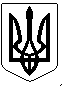                                                       УКРАЇНАПОГРЕБИЩЕНСЬКИЙ МІСЬКИЙ ГОЛОВАВІННИЦЬКОГО РАЙОНУ   ВІННИЦЬКОЇ ОБЛАСТІ                                              РОЗПОРЯДЖЕННЯ 01 березня 2021 р.       №45	 Про 7 сесію Погребищенської  міської ради  8 скликання            Керуючись статтями 26,42,46,59 Закону України «Про місцеве самоврядування в Україні», статтями 21,36,129 регламенту Погребищенської міської ради 8 скликання, затвердженого рішенням №3 1 сесії міської ради 8 скликання від 27 листопада 2020 року:Скликати 7 сесію Погребищенської міської ради 8 скликання 11 березня 2021 року о 10.00 у великому залі засідань районної ради та затвердити її орієнтовний порядок денний (додається).Засідання усіх постійних комісій міської ради провести 03-05 березня 2021 року за окремими планами.На  пленарне  сесійне засідання   запрошуються  депутати   міської  ради, перший заступник та заступники міського голови, представники засобів масової інформації.Дане розпорядження оприлюднити згідно чинного законодавства.Контроль за виконанням розпорядження покласти на секретаря міської ради П.Шафранського.            Міський голова                           	С.Волинський                                                                                                   ЗАТВЕРДЖЕНО                                                                          Розпорядження міського голови	                        01.03.2021 р. №45	                                      Орієнтовний порядок деннийсесії Погребищенської міської ради 8 скликання                                                               11 березня 2021 року     1.Про внесення змін до регламенту Погребищенської міської ради 8 скликання.               Доп.Андрійчук В.В. – головний спеціаліст юридичного відділу.     Співдоп.Никитюк В.О. – голова постійної комісії з питань регламенту, депутатської діяльності і етики, гласності, адміністративного устрою, забезпечення законності, протидії корупції.     2.Про утворення виконавчого комітету Погребищенської міської ради та визначення його чисельності.     Доп.Волинський С.О. – міський голова.     3. Про затвердження Положення про виконавчий комітет Погребищенської міської ради.    Доп.Волинський С.О. – міський голова.     4.Про затвердження секретаря виконавчого комітету міської ради.    Доп.Волинський С.О. – міський голова.     5. Про затвердження персонального складу виконавчого комітету Погребищенської  міської ради.     Доп.Волинський С.О. – міський голова.       6. Про план роботи Погребищенської міської ради на 2021 рік.        Доп.Шафранський П.П.- секретар міської ради.       Співдоп.Никитюк В.О. – голова постійної комісії з питань регламенту, депутатської діяльності і етики, гласності, адміністративного устрою, забезпечення законності, протидії корупції.      7. Про звернення депутатів Погребищенської міської ради.     Доп. Андрійчук В.В. – головний спеціаліст юридичного відділу.     Доп.Никитюк В.О. – голова постійної комісії з питань регламенту, депутатської діяльності і етики, гласності, адміністративного устрою, забезпечення законності, протидії корупції.     8.Про затвердження Статуту Погребищенської міської територіальної громади у новій редакції.     Доп.Андрійчук В.В. – головний спеціаліст юридичного відділу.     Співдоп.Никитюк В.О. – голова постійної комісії з питань регламенту, депутатської діяльності і етики, гласності, адміністративного устрою, забезпечення законності, протидії корупції.      9. Про внесення змін до  структури виконавчих органів ради, загальної чисельності апарату ради та її виконавчих органів.      Доп.Андрійчук В.В. – головний спеціаліст юридичного відділу.     Співдоп.Никитюк В.О. – голова постійної комісії з питань регламенту, депутатської діяльності і етики, гласності, адміністративного устрою, забезпечення законності, протидії корупції.      10. Про затвердження звітів про виконання бюджетів сільських та міської рад за 2020 рік.      Доп. Недошовенко О.В. – начальник фінансового управління.      Співдоп. Медик І.В. – голова постійної комісії з питань планування фінансів і бюджету, соціально-економіного розвитку територіальної громади.      11. Про внесення змін до бюджету Погребищенської міської територіальної громади на 2021 рік.      Доп. Недошовенко О.В. – начальник фінансового управління.      Співдоп. Медик І.В. – голова постійної комісії з питань планування фінансів і бюджету, соціально-економіного розвитку територіальної громади.       12. Про затвердження Положення про цільовий фонд Погребищенської міської територіальної громади.        Доп. Недошовенко О.В. – начальник фінансового управління.        Співдоп. Медик І.В. – голова постійної комісії з питань планування фінансів і бюджету, соціально-економіного розвитку територіальної громади.       13. Про затвердження статуту КП «Погребищенський центр первинної медико-санітарної допомоги» Погребищенської міської ради у новій редакції.      Доп.Роздольський І.Г. – головний лікар КП «Погребищенський ЦПМСД».      Співдоп.Гнатюк Т.В. – голова постійної комісії з питань освіти,культури і туризму,спорту,роботи з молоддю, охорони здоров»я, соціального захисту населення, роботи з ветеранами.         14. Про створення  комунальної установи «Погребищенський центр соціальних служб».         Доп. Гордійчук І.П. – заступник міського голови.         Співдоп.Гнатюк Т.В. – голова постійної комісії з питань освіти,культури і туризму,спорту,роботи з молоддю, охорони здоров»я, соціального захисту населення, роботи з ветеранами.          15. Про внесення змін до Комплексної цільової програми соціального захисту жителів Погребищенської міської територіальної громади на 2021 рік.           Доп. Ткачук В.В. – начальник управління соціального захисту населення.           Співдоп.Гнатюк Т.В. – голова постійної комісії з питань освіти,культури і туризму,спорту,роботи з молоддю, охорони здоров»я, соціального захисту населення, роботи з ветеранами.          16. Про зміну назви та затвердження Статуту комунального закладу Погребищенського міського будинку культури №1 Погребищенської міської ради Вінницького району Вінницької області у новій редакції.         Доп. Путишина  А.А. – головний спеціаліст відділу культури міської ради.         Співдоп.Гнатюк Т.В. – голова постійної комісії з питань освіти, культури і туризму, спорту, роботи з молоддю, охорони  здоров»я, соціального захисту населення, роботи з ветеранами.           17.Про порядок розроблення, затвердження та виконання міських цільових програм у Погребищенській міській територіальній громаді.           Доп. Братанюк Л.Ю.- головний спеціаліст відділу економічного розвитку, інвестицій, стратегічного планування.           Співдоп. Медик І.В. – голова постійної комісії з питань планування фінансів і бюджету, соціально-економіного розвитку територіальної громади.          18. Про затвердження міської Програми розвитку автомобільних доріг загального користування місцевого значення на території Погребищенської міської територіальної громади на 2021-2022 роки у новій редакції.          Доп.Тригуб О.С. – заступник міського голови.          Співдоп. Тарасюк  М.О. – голова постійної комісії з питань управління комунальною власністю, роботи промисловості, транспорту і зв»язку, будівництва, комунального господарства, торгівлі, побутового обслуговування населення, комплексного розвитку  та благоустрою населених пунктів.          19.Про затвердження Програми благоустрою території  Погребищенської територіальної громади на 2021 рік у новій редакції.         Доп.Тригуб О.С. – заступник міського голови.         Співдоп. Тарасюк  М.О. – голова постійної комісії з питань управління комунальною власністю, роботи промисловості, транспорту і зв»язку, будівництва, комунального господарства, торгівлі, побутового обслуговування населення, комплексного розвитку  та благоустрою населених пунктів.         20. Про затвердження статуту КП «Погребищекомунсервіс» Погребищенської міської ради у новій редакції.        Доп.Тригуб О.С. – заступник міського голови.        Співдоп. Тарасюк  М.О. – голова постійної комісії з питань управління комунальною власністю, роботи промисловості, транспорту і зв»язку, будівництва, комунального господарства, торгівлі, побутового обслуговування населення, комплексного розвитку  та благоустрою населених пунктів.       21. Про затвердження статуту КП «Погребищеводоканал» Погребищенської міської ради у новій редакції.                     Доп.Тригуб О.С. – заступник міського голови.      Співдоп. Тарасюк  М.О. – голова постійної комісії з питань управління комунальною власністю, роботи промисловості, транспорту і зв»язку, будівництва, комунального господарства, торгівлі, побутового обслуговування населення, комплексного розвитку  та благоустрою населених пунктів.      22. Про зміну назви та затвердження статуту КП «Райдімпроект» Погребищенської міської ради  у новій редакції.       Доп.Тригуб О.С. – заступник міського голови.      Співдоп. Тарасюк  М.О. – голова постійної комісії з питань управління комунальною власністю, роботи промисловості, транспорту і зв»язку, будівництва, комунального господарства, торгівлі, побутового обслуговування населення, комплексного розвитку  та благоустрою населених пунктів.       23. Про внесення змін до Програми фінансової підтримки КП «Погребищекомунсервіс» Погребищенської міської ради Вінницької області на 2021 рік та викладення її в новій редакції.           Доп.Тригуб О.С. – заступник міського голови.       Співдоп. Тарасюк  М.О. – голова постійної комісії з питань управління комунальною власністю, роботи промисловості, транспорту і зв»язку, будівництва, комунального господарства, торгівлі, побутового обслуговування населення, комплексного розвитку  та благоустрою населених пунктів.         24. Про Програму забезпечення поховання безрідних та невстановлених померлих осіб Погребищенської міської територіальної громади на 2021 рік.        Доп.Тригуб О.С. – заступник міського голови.       Співдоп. Тарасюк  М.О. – голова постійної комісії з питань управління комунальною власністю, роботи промисловості, транспорту і зв»язку, будівництва, комунального господарства, торгівлі, побутового обслуговування населення, комплексного розвитку  та благоустрою населених пунктів.       25. Про створення Центру надання адміністративних послуг Погребищенської міської ради.       Доп.Потучек-Запольський Є.М. – перший заступник міського голови.       Співдоп.Никитюк В.О. – голова постійної комісії з питань регламенту, депутатської діяльності і етики, гласності, адміністративного устрою, забезпечення законності, протидії корупції.       26.Про затвердження Положення про юридичний відділ Погребищенської міської ради.       Доп.Андрійчук В.В. –головний спеціаліст юридичного відділу міської ради.       Співдоп.Никитюк В.О. – голова постійної комісії з питань регламенту, депутатської діяльності і етики, гласності, адміністративного устрою, забезпечення законності, протидії корупції.       27. Про визнання  таким, що втратило юридичну силу, рішення 6 сесії міської ради 8 скликання від 21.01.2021 р. №281  «Про затвердження на посаду старости Сніжнянського старостинского округу».       Доп. Андрійчук В.В. –головний спеціаліст юридичного відділу міської ради.      Співдоп.Никитюк В.О. – голова постійної комісії з питань регламенту, депутатської діяльності і етики, гласності, адміністративного устрою, забезпечення законності, протидії корупції.        28. Про визначення постійної комісії міської ради 8 скликання, відповідальної за здійснення контролю щодо дотримання вимог ст.59-1 Закону України «Про місцеве самоврядування в Україні, Закону України «Про запобігання  корупції» депутатами міської ради, її головою, секретарем, в частині запобігання та врегулювання конфлікту інтересів, про внесення змін до регламенту міської ради 8 скликання та Положення про комісії Погребищенської міської ради 8 скликання.       Доп. Андрійчук В.В. –головний спеціаліст юридичного відділу міської ради.       Співдоп.Никитюк В.О. – голова постійної комісії з питань регламенту, депутатської діяльності і етики, гласності, адміністративного устрою, забезпечення законності, протидії корупції.       29.Про затвердження Положення про відділ оборонної роботи, цивільного захисту та взаємодії з правоохоронними органами.	Доп.Остапець І.О. – головний спеціаліст відділу оборонної роботи, цивільного захисту та взаємодії з правоохоронними органами.       Співдоп.Никитюк В.О. – голова постійної комісії з питань регламенту, депутатської діяльності і етики, гласності, адміністративного устрою, забезпечення законності, протидії корупції.      30.Про затвердження Комплексної оборонно-правоохоронної програми Погребищенської міської територіальної громади на 2021-2025 роки.      Доп. Маленко Р.І. – провідний спеціаліст відділу оборонної роботи, цивільного захисту та взаємодії з правоохоронними органами.     Співдоп.Никитюк В.О. – голова постійної комісії з питань регламенту, депутатської діяльності і етики, гласності, адміністративного устрою, забезпечення законності, протидії корупції.     31.Про клопотання перед Міністерством внутрішніх справ України щодо безоплатної передачі з державної до комунальної власності Погребищенської територіальної громади  окремого індивідуально визначеного майна, яке перебуває на балансі Головного управління Національної поліції у Вінницькій області.     Доп.Сладецький А.М. – головний спеціаліст головний спеціаліст відділу з питань житлово-комунального господарства, побутового, торговельного обслуговування, транспорту і зв’язку, управління комунальною власністю.    Співдоп. Тарасюк  М.О. – голова постійної комісії з питань управління комунальною власністю, роботи промисловості, транспорту і зв»язку, будівництва, комунального господарства, торгівлі, побутового обслуговування населення, комплексного розвитку  та благоустрою населених пунктів.    32. Про затвердження Положення про відділ організаційної та інформаційної роботи Погребищенської міської ради та її виконавчого комітету.    Доп. Захарчук І.О. – начальник відділу організаційної та інформаційної роботи міської ради.    Співдоп.Никитюк В.О. – голова постійної комісії з питань регламенту, депутатської діяльності і етики, гласності, адміністративного устрою, забезпечення законності, протидії корупції.    33. Про затвердження тарифів на надання платних соціальних послуг відділеннями «Догляд вдома», «Стаціонарний доглад» по комунальній установі «Погребищенський територіальний центр соціального обслуговування (надання соціальних послуг)» Погребищенської міської ради Вінницького району Вінницької області.    Доп.Громкович М.І. – директор КУ «Погребищенський ТЦСО».    Співдоп.Гнатюк Т.В. – голова постійної комісії з питань освіти, культури і туризму, спорту, роботи з молоддю, охорони здоров»я, соціального захисту населення, роботи з ветеранами.    34.Про затвердження Програми оздоровлення дітей Погребищенської міської територіальної громади на 2021-2024 роки.    Доп. Галецька Р.В. – головний спеціаліст відділу освіти.    Співдоп.Гнатюк Т.В. – голова постійної комісії з питань освіти, культури і туризму, спорту, роботи з молоддю, охорони здоров»я, соціального захисту населення, роботи з ветеранами.     35.Про внесення змін до Статуту комунальної установи «Погребищенський інклюзивно-ресурсний центр» Погребищенської міської ради Вінницького району Вінницької області.          Доп.Біша К.В. – директор КУ «Погребищенський ІРЦ».     Співдоп.Гнатюк Т.В. – голова постійної комісії з питань освіти,культури і туризму,спорту,роботи з молоддю, охорони здоров»я, соціального захисту населення, роботи з ветеранами. 36. Про внесення змін до Статуту комунальної установи «Погребищенський центр професійного розвитку педагогічних працівників» Погребищенської міської ради Вінницького району Вінницької області.            Доп.Сидорук Т.П. – директор КУ «Погребищенський ЦПРПП».      Співдоп.Гнатюк Т.В. – голова постійної комісії з питань освіти,культури і туризму,спорту,роботи з молоддю, охорони здоров»я, соціального захисту населення, роботи з ветеранами.            37.Про  програму підтримки сім’ї та  забезпечення прав дітей Погребищенської міської територіальної громади на 2021-2025 роки        Доп.Мединська Л.В. – головний спеціаліст ССД міської ради.        Співдоп.Гнатюк Т.В. – голова постійної комісії з питань освіти,культури і туризму,спорту,роботи з молоддю, охорони здоров»я, соціального захисту населення, роботи з ветеранами.             38. Програма поліпшення техногенної та пожежної безпеки населених пунктів та об'єктів усіх форм власності Погребищенської міської територіальної громади, матеріально-технічного забезпечення ДПРЧ-26 (м.Погребище Вінницького району) ГУ ДСНС України у Вінницькій області на 2021 - 2025 роки.            Доп.Недошовенко С.М. – начальник Погребищенського районного сектору ГУ ДСНС України у Вінницькій області.       Співдоп. Тарасюк М. М.О. – голова постійної комісії з питань управління комунальною власністю, роботи промисловості, транспорту і зв»язку, будівництва, комунального господарства, торгівлі, побутового обслуговування населення, комплексного розвитку  та благоустрою населених пунктів.        39. Про результати розгляду депутутського запиту Никитюка В.О.          Доп Шафранський П.П. – секретар  міської ради.         40. Про затвердження Положення про відділ регулювання земельних відносин, охорони навколишнього природного середовища.         Доп.Мельничук Д.М. – начальник відділу регулювання земельних відносин, охорони навколишнього природного середовища.        Співдоп. Лісовий О.Ю. – голова постійної комісії з питань сільськогосподарського виробництва, регулювання земельних відносин, охорони довкілля, раціонального використання надр.        41.Земельні питання.         Доп.Мельничук Д.М. – начальник відділу регулювання земельних відносин, охорони навколишнього природного середовища.         Співдоп. Лісовий О.Ю. – голова постійної комісії з питань сільськогосподарського виробництва, регулювання земельних відносин, охорони довкілля, раціонального використання надр.